Программа «Литературное чтение»Пояснительная запискаПрограмма составлена в соответствии с требованиями Федерального государственного образовательного стандарта начального общего образования и обеспечена УМК: учебниками «Литературное чтение» для 1–4 кл., рабочими тетрадями и методическими рекомендацими для учителя (авторы Р.Н. Бунеев, Е.В. Бунеева, О.В. Чиндилова и др.).Формирование функционально грамотных людей – одна из важнейших задач современной школы. Основы функциональной грамотности закладываются в начальных классах, где идет интенсивное обучение различным видам речевой деятельности – чтению и письму, говорению и слушанию. Поэтому литературное чтение наряду с руским языком – один из основных предметов в системе подготовки младшего школьника.Цель уроков литературного чтения – формирование читательской компетенции младшего школьника. В начальной школе необходимо заложить основы формирования грамотного читателя. Грамотный читатель – это человек, у которого есть стойкая привычка к чтению, сформирована душевная и духовная потребность в нем как средстве познания мира и самопознания. Это человек, владеющий техникой чтения, приёмами понимания прочитанного, знающий книги и умеющий их самостоятельно выбирать. Достижение этой цели предполагает решение следующих задач:формирование техники чтения и приёмов понимания и анализа текста – правильного типа читательской деятельности; одновременное развитие интереса к самому процессу чтения, потребности читать;введение детей через литературу в мир человеческих отношений, нравственно-этических ценностей; воспитание личности со свободным и независимым мышлением; формирование эстетического вкуса;развитие устной и письменной речи (в том числе значительное обогащение словаря), овладение речевой и коммуникативной культурой; развитие творческих способностей детей;приобщение детей к литературе как искусству слова, к пониманию того, что делает литературу художественной, – через введение элементов анализа текстов (в том числе средств выразительности) и практическое ознакомление с отдельными теоретико-литературными понятиями.Личностные, метапредметные и предметные результаты освоения учебного предметаВзаимосвязь результатов освоения предмета можно системно представить в виде схемы.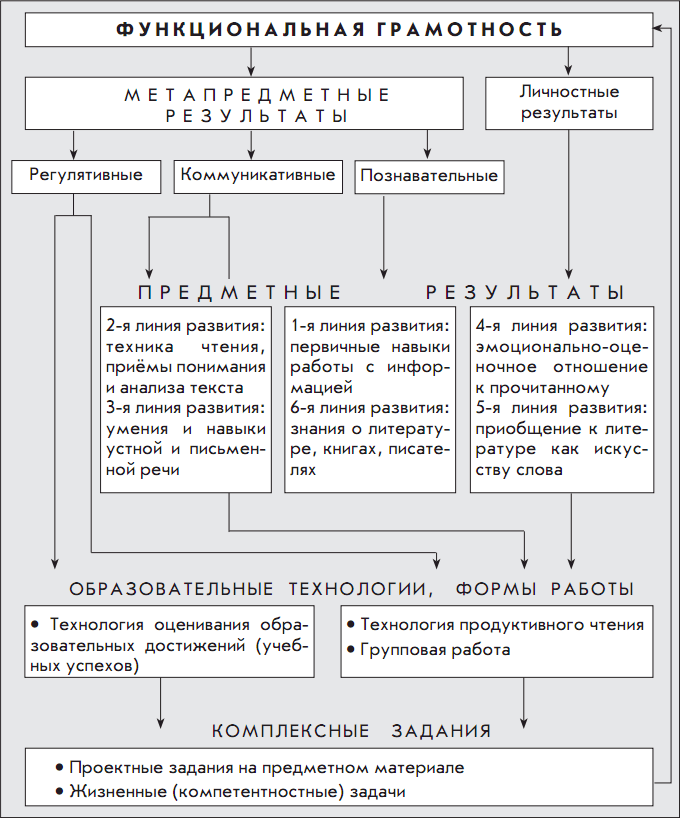 3−4-й классыЛичностными результатами изучения предмета «Литературное чтение» являются следующие умения и качества:эмоциональность; умение осознавать и определять (называть) свои эмоции;эмпатия – умение осознавать и определять эмоции других людей; сочувствоватьдругим людям, сопереживать;чувство прекрасного – умение воспринимать красоту природы, бережно относиться ко всему живому; чувствовать красоту художественного слова, стремиться к совершенствованию собственной речи;любовь и уважение к Отечеству, его языку, культуре, истории;понимание ценности семьи, чувства уважения, благодарности, ответственности по отношению к своим близким;интерес к чтению, к ведению диалога с автором текста; потребность в чтении;наличие собственных читательских приоритетов и уважительное отношение к предпочтениям других людей;ориентация в нравственном содержании и смысле поступков – своих и окружающих людей;этические чувства – совести, вины, стыда – как регуляторы морального поведения.Средством достижения этих результатов служат тексты литературных произведений, вопросы и задания к ним, авторские тексты – диалоги постоянно действующих героев; технология продуктивного чтения.Метапредметными результатами изучения курса «Литературное чтение» является формирование универсальных учебных действий (УУД).Регулятивные УУД:самостоятельно формулировать тему и цели урока;составлять план решения учебной проблемы совместно с учителем;работать по плану, сверяя свои действия с целью, корректировать свою деятельность;в диалоге с учителем вырабатывать критерии оценки и определять степень успешности своей работы и работы других в соответствии с этими критериями.Средством формирования регулятивных УУД служит технология продуктивного чтения и технология оценивания образовательных достижений (учебных успехов).Познавательные УУД:вычитывать все виды текстовой информации: фактуальную, подтекстовую, концептуальную;пользоваться разными видами чтения: изучающим, просмотровым, ознакомительным;извлекать информацию, представленную в разных формах (сплошной текст; несплошной текст – иллюстрация, таблица, схема);перерабатывать и преобразовывать информацию из одной формы в другую (составлять план, таблицу, схему);пользоваться словарями, справочниками;осуществлять анализ и синтез;устанавливать причинно-следственные связи;строить рассуждения;Средством развития познавательных УУД служат тексты учебника и его методический аппарат; технология продуктивного чтения.Коммуникативные УУД:оформлять свои мысли в устной и письменной форме с учётом речевой ситуации;адекватно использовать речевые средства для решения различных коммуникативных задач; владеть монологической и диалогической формами речи.высказывать и обосновывать свою точку зрения;слушать и слышать других, пытаться принимать иную точку зрения, быть готовым корректировать свою точку зрения;договариваться и приходить к общему решению в совместной деятельности;задавать вопросы.Предметными результатами изучения курса «Литературное чтение» является сформированность следующих умений:4-й классвоспринимать на слух тексты в исполнении учителя, учащихся;осознанно, правильно, выразительно читать вслух;самостоятельно прогнозировать содержание текста до чтения;самостоятельно находить ключевые слова;самостоятельно осваивать незнакомый текст (чтение про себя, задавание вопросов автору по ходу чтения, прогнозирование ответов, самоконтроль; словарная работа по ходу чтения);формулировать основную мысль текста;составлять простой и сложный план текста;писать сочинение на материале прочитанного с предварительной подготовкой;аргументированно высказывать своё отношение к прочитанному, к героям, понимать иопределять свои эмоции;понимать и формулировать своё отношение к авторской манере письма;иметь собственные читательские приоритеты, уважительно относиться к предпочтениям других;самостоятельно давать характеристику героя (портрет, черты характера и поступки, речь, отношение автора к герою; собственное отношение к герою);относить прочитанное произведение к определённому периоду (XVII в., XVIII в., XIX в., XX в., XXI в.); соотносить автора, его произведения со временем их создания; с тематикой детской литературы;относить произведения к жанру басни, фантастической повести по определённым признакам;видеть языковые средства, использованные автором. Содержание учебного предметаСодержание предмета «Литературное чтение» для каждого класса отражает основные направления работы и включает следующие разделы:Круг детского чтения.Техника чтения.Формирование приёмов понимания прочитанного при чтении и слушании, виды читательской деятельности.Эмоциональное и эстетическое переживание прочитанного. Элементы анализа текста.Литературоведческая пропедевтика.Творческая деятельности учащихся (на основе литературных произведений). Развитие устной и письменной речи.Круг детского чтения чтения4-й класс – 136 ч (4 часа в неделю) или 102 ч (3 часа в неделю)Произведения современной детской литературы разных жанров (9 или 7 ч).Стихи современных поэтов, отрывки из фантастической повести Е. Велтистова.У истоков русской детской литературы (20 или 17 ч).Отрывки из русских летописей. Русские народные сказки в ранних записях. Стихи для детей поэтов XVII в. Савватия, Симеона Полоцкого, Кариона Истомина. Произведения для детей писателей XVIII в.: проза А. Болотова, статьи Н.И. Новикова из журнала «Детское чтение для сердца и разума», детские стихи А. Шишкова. Нравоучительный характер и прямая назидательность произведений для детей.Детская литература XIX в. (46 или 30 ч).Басни И. Крылова. Первая литературная сказка для детей «Чёрная курица, или Подземные жители» А. Погорельского. «Сказка о царе Салтане…» А. Пушкина и «Спящая царевна» В. Жуковского. Сказки и игры для детей В. Даля. Исторические рассказы А. Ишимовой. Разнообразие жанров; образность произведений для детей, постепенно приходящая на смену прямой назидательности. Появление темы природы в детском чтении. Отрывки из повести С. Аксакова «Детские годы Багрова-внука». Стихи А.К. Толстого, А. Майкова, Ф. Тютчева, А. Плещеева в круге детского чтения. Стихи Н. Некрасова о природе, посвященные русским детям.Учебные книги для чтения К. Ушинского и Л. Толстого. Разнообразие жанров, познавательный характер произведений Ушинского и Толстого. Тема детства в рассказах писателей конца XIX в. Рассказ «Слон» А. Куприна. Сюжет, герои, идея рассказа, мастерство писателя в создании характеров.Детская литература XX в. (61 или 48 ч).Отрывки из повести Лидии Чарской «Записки маленькой гимназистки». Детская литература 1920-х гг.: «Морские рассказы» Б. Житкова, отрывки из книги К.Чуковского «Серебряный герб». Детские журналы 1920–1930-х гг. Детские стихи обэриутов: Д. Хармса, А. Введенского, Ю. Владимирова. Поиски новых интересных форм и тем для детских стихов. Весёлый тон и юмор стихов обэриутов. Богатство и многообразие жанров детской литературы: сказки Е. Шварца и А.Н. Толстого, рассказы М. Пришвина, переводы С. Маршака, стихи В. Маяковского и А. Барто. романа Ю. Олеши «Три Толстяка» (отрывки).Детская литература 1930–1950-х гг. Герои А. Гайдара («Тимур и его команда»). Юмор и сатира в детской литературе: рассказы Н. Носова, сатирические стихотворные портреты А. Барто.Детская литература 1960–1990-х гг. «Панорама» поэзии для детей: стихи Е. Благининой, Б. Заходера, В. Берестова, И. Токмаковой, Н. Матвеевой и др., пьеса-сказка С. Козлова, сказочные миниатюры Г. Цыферова. Знакомство с творчеством детских писателей К. Драгунской, Т. Собакина и др. Современные детские журналы.Техника чтенияНа момент завершения начального образования достигаются следующие составляющие техники чтения:способ чтения – чтение целыми словами;правильность чтения – чтение незнакомого текста с соблюдением норм литературного произношения;скорость чтения – установка на нормальный для читающего темп беглости, позволяющий ему осознать текст;установка на постепенное увеличение скорости чтения.Формируется правильное и осознанное чтение вслух с соблюдением необходимой интонации, пауз, логического ударения для передачи точного смысла высказывания.Выпускник начальной школы должен также уметь читать осознанно текст про себя.4-й классБеглое, осознанное, правильное, выразительное чтение с соблюдением всех необходимых норм, с использованием средств выразительности устной речи. Самостоятельная подготовка к выразительному чтению. Осознанное чтение про себя любого по объёму и жанру текста.Формирование приёмов понимания прочитанного при чтении и слушании, виды читательской деятельности4-й классРазвитие умений:самостоятельно осмысливать заглавие произведения;самостоятельно прогнозировать содержание текста по заглавию, иллюстрации;проводить «диалог с автором» в процессе чтения текста (этапы: самостоятельное формулирование вопросов по ходу чтения текста, прогнозирование возможных ответов, самоконтроль);самостоятельно формулировать главную мысль прочитанного;устанавливать смысловые связи частей текста и самостоятельно составлять простой план в разных его вариантах, составлять сложный план с помощью учителя и самостоятельно;находить в тексте материал для составления рассказа на определенную тему.Дети, заканчивающие начальную школу, при чтении доступных им художественных текстов овладевают правильным типом читательской деятельности, а именно могут:прогнозировать содержание текста на основе заглавия, иллюстраций, ключевых слов;самостоятельно выделять ключевые слова в тексте;проводить «диалог с автором»: по ходу чтения самостоятельно формулировать вопросы, прогнозировать ответы, контролировать себя;формулировать главную мысль, соотносить её с заглавием текста;составлять простой и сложный план текста;пересказывать текст по плану.Эмоциональное и эстетическое переживание прочитанного. Элементы анализа4-й классРазвитие умения определять основную тему и главную мысль произведения.Продолжение работы над образами литературных героев (см. соответствующий раздел в программе 3-го класса).Ознакомление детей с историей создания литературного произведения, показ связи произведения с личностью автора, с его биографией. Место произведения в истории русской детской литературы.Наблюдение над языком художественных произведений.Аргументированное высказывание своего отношения к прочитанному.Литературоведческая пропедевтикаНа уроках учитель знакомит детей со следующими понятиями:4-й классДетская литература, история детской литературы, темы произведений детской литературы.Пролог и эпилог в художественном произведении.Автобиографические произведения. Воспоминания (мемуары).Басня, её особенности (сюжет, герои, сценичность, нравоучительный смысл).Баллада – рассказ в стихах.Фантастическая повесть, её отличие от сказочной повести.Юмор и сатира в произведениях детской литературы.Творческая деятельность учащихся (на основе литературных произведений) развитие устной и письменной речи4-й классОбучение:подробному, сжатому и выборочному пересказу (с опорой на план) повествовательного текста с элементами описания или рассуждения;составлению устных рассказов о героях на основе самостоятельно собранного материала;творческим устным рассказам от имени одного из героев с изменением лица рассказчика, с продолжением, с включением элементов авторского описания.Письменные творческие работы: переводы с древнерусского на современный русский язык, сочинения на заданные темы, самостоятельное сочинение описаний, сказок, рассказов, стихотворений.Дети, заканчивая начальную школу, должны уметь:отвечать на вопросы учителя по содержанию прочитанного;подробно, сжато и выборочно пересказывать художественный текст по плану;составлять устные рассказы о героях произведений, устные описания;учить наизусть и читать выразительно стихотворения и отрывки прозы;выполнять творческие задания по прочитанному тексту.Для удобства проведения контроля и оценивания образовательных достижений детей по литературному чтению ниже приводится сводная таблица предметных требований.4 классвоспринимать на слух тексты в исполнении учителя, учащихся;осознанно, правильно, выразительно читать вслух;самостоятельно прогнозировать содержание текста до чтения;самостоятельно находить ключевые слова;самостоятельно осваивать незнакомый текст (чтение про себя, задавание вопросов автору по ходу чтения, прогнозирование ответов, самоконтроль; словарная работа по ходу чтения);вычитывать разные уровни текстовой информации: фактуальной, подтекстовой, концептуальной;формулировать основную мысль текста;составлять простой и сложный план текста;писать сочинение на материале прочитанного с предварительной подготовкойаргументированно высказывать своё отношение к прочитанному, к героям, понимать и определять свои эмоции;понимать и формулировать своё отношение к авторской манере письма;иметь собственные читательские приоритеты, уважительно относиться к предпочтениям другихсамостоятельно давать характеристику героя (портрет, черты характера и поступки, речь, отношение автора к герою; собственное отношение к герою);относить прочитанное произведение к определённому периоду (XVII в., XVIII в., XIX в., XX в., XXI в.); соотносить автора, его произведения со временем их создания; с тематикой детской литературы;относить произведения к жанру басни, фантастической повести по определённым признакам;видеть языковые средства, использованные авторомТематическое планирование и основные виды деятельности учащихсяТаблица предметных требований 
по литературному чтению (программный минимум) (1−4-й классы)Таблица предметных требований 
по литературному чтению (программный минимум) (1−4-й классы)Таблица предметных требований 
по литературному чтению (программный минимум) (1−4-й классы)Линии развития учащихся средствами предмета «Литературное чтение»Линии развития учащихся средствами предмета «Литературное чтение»Линии развития учащихся средствами предмета «Литературное чтение»овладение функциональной грамотностью;овладение техникой чтения, приёмами понимания и анализа текста;овладение умениями и навыками различных видов устной и письменной речиопределение своего эмоционально-оценочного отношения к прочитанному, развитие умения объяснять это отношениеприобщение к литературе как к искусству слова;приобретение и первичная систематизация знаний о литературе, книгах, писателях№п/п№п/п№п/пТемы  уроков, тексты, предлагаемые для  чтенияКол-во часовПлановые сроки прохождения программыСкоррект. сроки прохождения программыХарактеристика деятельности учащихсяЧасть 1(54 ч., из них 2 – резервные уроки)Часть 1(54 ч., из них 2 – резервные уроки)Часть 1(54 ч., из них 2 – резервные уроки)Часть 1(54 ч., из них 2 – резервные уроки)Часть 1(54 ч., из них 2 – резервные уроки)1 четверть (27 часов)1 четверть (27 часов)1 четверть (27 часов)1 четверть (27 часов)1 четверть (27 часов)1 четверть (27 часов)1 четверть (27 часов)1 четверть (27 часов)Раздел 1. Любимые книгиРаздел 1. Любимые книгиРаздел 1. Любимые книгиРаздел 1. Любимые книги7(ч.)7(ч.)7(ч.)Отвечать на  вопросы по  содержанию; понимать главную мысль, оценивать свои эмоциональные реакции. Воспринимать на слух  задание (учебный  текст),   определять алгоритм выполнения,  оценивать  ход  и результат выполнения.Характеризовать прослушанное художественное произведение:  его жанр (включая поучение,   летопись, путешествие и др.), сюжет (последовательность  развития  событий); описывать героев.Сравнивать свои ответы с ответами одноклассников, оценивать  своё  и  чужое высказывание.ЧтениеЧитать текст вслух осознанно,  правильно,  выразительно, выбирать соответствующие интонацию, тон  и  темп   речи, ставить логическое ударение. Декламировать стихотворения, отрывки прозы.Читать про себя текст осознанно,  выделять в нём  логические части, проводить словарную работу, отвечать на вопросы.111Вводный урок. Знакомство с учебником «В океане света». «Пролог». Т Кто  же  будет  сопровождать нас  в  путешествиях? (Г.  Сапгир «Сегодня, завтра и вчера»). Т103.09 – 07.09Отвечать на  вопросы по  содержанию; понимать главную мысль, оценивать свои эмоциональные реакции. Воспринимать на слух  задание (учебный  текст),   определять алгоритм выполнения,  оценивать  ход  и результат выполнения.Характеризовать прослушанное художественное произведение:  его жанр (включая поучение,   летопись, путешествие и др.), сюжет (последовательность  развития  событий); описывать героев.Сравнивать свои ответы с ответами одноклассников, оценивать  своё  и  чужое высказывание.ЧтениеЧитать текст вслух осознанно,  правильно,  выразительно, выбирать соответствующие интонацию, тон  и  темп   речи, ставить логическое ударение. Декламировать стихотворения, отрывки прозы.Читать про себя текст осознанно,  выделять в нём  логические части, проводить словарную работу, отвечать на вопросы.22Начало удивительных событий (Е. Велтистов «Приключения Электроника», гл.  1, ч. 1 и 2). Т103.09 – 07.09Отвечать на  вопросы по  содержанию; понимать главную мысль, оценивать свои эмоциональные реакции. Воспринимать на слух  задание (учебный  текст),   определять алгоритм выполнения,  оценивать  ход  и результат выполнения.Характеризовать прослушанное художественное произведение:  его жанр (включая поучение,   летопись, путешествие и др.), сюжет (последовательность  развития  событий); описывать героев.Сравнивать свои ответы с ответами одноклассников, оценивать  своё  и  чужое высказывание.ЧтениеЧитать текст вслух осознанно,  правильно,  выразительно, выбирать соответствующие интонацию, тон  и  темп   речи, ставить логическое ударение. Декламировать стихотворения, отрывки прозы.Читать про себя текст осознанно,  выделять в нём  логические части, проводить словарную работу, отвечать на вопросы.33Что может Электроник? (Е. Велтистов «Приключения Электроника», гл. 1, ч. 3). ТНаука как  искусство (Е.  Велтистов «Приключения Электроника», гл.  1,  ч.  4). Сходство и различие сказочной и фантастической повести. Т103.09 – 07.09Отвечать на  вопросы по  содержанию; понимать главную мысль, оценивать свои эмоциональные реакции. Воспринимать на слух  задание (учебный  текст),   определять алгоритм выполнения,  оценивать  ход  и результат выполнения.Характеризовать прослушанное художественное произведение:  его жанр (включая поучение,   летопись, путешествие и др.), сюжет (последовательность  развития  событий); описывать героев.Сравнивать свои ответы с ответами одноклассников, оценивать  своё  и  чужое высказывание.ЧтениеЧитать текст вслух осознанно,  правильно,  выразительно, выбирать соответствующие интонацию, тон  и  темп   речи, ставить логическое ударение. Декламировать стихотворения, отрывки прозы.Читать про себя текст осознанно,  выделять в нём  логические части, проводить словарную работу, отвечать на вопросы.44Смешные стихи о серьёзных вещах (Ю. Мориц «Баллада о фокусах шоколада»). Т110.09 – 14.09Отвечать на  вопросы по  содержанию; понимать главную мысль, оценивать свои эмоциональные реакции. Воспринимать на слух  задание (учебный  текст),   определять алгоритм выполнения,  оценивать  ход  и результат выполнения.Характеризовать прослушанное художественное произведение:  его жанр (включая поучение,   летопись, путешествие и др.), сюжет (последовательность  развития  событий); описывать героев.Сравнивать свои ответы с ответами одноклассников, оценивать  своё  и  чужое высказывание.ЧтениеЧитать текст вслух осознанно,  правильно,  выразительно, выбирать соответствующие интонацию, тон  и  темп   речи, ставить логическое ударение. Декламировать стихотворения, отрывки прозы.Читать про себя текст осознанно,  выделять в нём  логические части, проводить словарную работу, отвечать на вопросы.55Обобщение по разделу. Проверочная работа № 1. Т110.09 – 14.09Отвечать на  вопросы по  содержанию; понимать главную мысль, оценивать свои эмоциональные реакции. Воспринимать на слух  задание (учебный  текст),   определять алгоритм выполнения,  оценивать  ход  и результат выполнения.Характеризовать прослушанное художественное произведение:  его жанр (включая поучение,   летопись, путешествие и др.), сюжет (последовательность  развития  событий); описывать героев.Сравнивать свои ответы с ответами одноклассников, оценивать  своё  и  чужое высказывание.ЧтениеЧитать текст вслух осознанно,  правильно,  выразительно, выбирать соответствующие интонацию, тон  и  темп   речи, ставить логическое ударение. Декламировать стихотворения, отрывки прозы.Читать про себя текст осознанно,  выделять в нём  логические части, проводить словарную работу, отвечать на вопросы.66Внеклассное чтение. Книги о ребятах-сверстниках (урок по итогам самостоятельно- го домашнего чтения).110.09 – 14.09Отвечать на  вопросы по  содержанию; понимать главную мысль, оценивать свои эмоциональные реакции. Воспринимать на слух  задание (учебный  текст),   определять алгоритм выполнения,  оценивать  ход  и результат выполнения.Характеризовать прослушанное художественное произведение:  его жанр (включая поучение,   летопись, путешествие и др.), сюжет (последовательность  развития  событий); описывать героев.Сравнивать свои ответы с ответами одноклассников, оценивать  своё  и  чужое высказывание.ЧтениеЧитать текст вслух осознанно,  правильно,  выразительно, выбирать соответствующие интонацию, тон  и  темп   речи, ставить логическое ударение. Декламировать стихотворения, отрывки прозы.Читать про себя текст осознанно,  выделять в нём  логические части, проводить словарную работу, отвечать на вопросы.77Что такое детская литература? Р/Р Сочинение о любимом писателе. Т117.09 – 21.09Отвечать на  вопросы по  содержанию; понимать главную мысль, оценивать свои эмоциональные реакции. Воспринимать на слух  задание (учебный  текст),   определять алгоритм выполнения,  оценивать  ход  и результат выполнения.Характеризовать прослушанное художественное произведение:  его жанр (включая поучение,   летопись, путешествие и др.), сюжет (последовательность  развития  событий); описывать героев.Сравнивать свои ответы с ответами одноклассников, оценивать  своё  и  чужое высказывание.ЧтениеЧитать текст вслух осознанно,  правильно,  выразительно, выбирать соответствующие интонацию, тон  и  темп   речи, ставить логическое ударение. Декламировать стихотворения, отрывки прозы.Читать про себя текст осознанно,  выделять в нём  логические части, проводить словарную работу, отвечать на вопросы.Раздел 2. У истоков русской детской  литературы	17Раздел 2. У истоков русской детской  литературы	17Раздел 2. У истоков русской детской  литературы	1717(ч.)17(ч.)17(ч.)Отвечать на  вопросы по  содержанию; понимать главную мысль, оценивать свои эмоциональные реакции. Воспринимать на слух  задание (учебный  текст),   определять алгоритм выполнения,  оценивать  ход  и результат выполнения.Характеризовать прослушанное художественное произведение:  его жанр (включая поучение,   летопись, путешествие и др.), сюжет (последовательность  развития  событий); описывать героев.Сравнивать свои ответы с ответами одноклассников, оценивать  своё  и  чужое высказывание.ЧтениеЧитать текст вслух осознанно,  правильно,  выразительно, выбирать соответствующие интонацию, тон  и  темп   речи, ставить логическое ударение. Декламировать стихотворения, отрывки прозы.Читать про себя текст осознанно,  выделять в нём  логические части, проводить словарную работу, отвечать на вопросы.88Введение в раздел 2. Летопись и летописцы А. Пушкин «Борис Годунов» (отрывок).Н. Кончаловская «В монастырской келье узкой…». Т117.09 – 21.09Отвечать на  вопросы по  содержанию; понимать главную мысль, оценивать свои эмоциональные реакции. Воспринимать на слух  задание (учебный  текст),   определять алгоритм выполнения,  оценивать  ход  и результат выполнения.Характеризовать прослушанное художественное произведение:  его жанр (включая поучение,   летопись, путешествие и др.), сюжет (последовательность  развития  событий); описывать героев.Сравнивать свои ответы с ответами одноклассников, оценивать  своё  и  чужое высказывание.ЧтениеЧитать текст вслух осознанно,  правильно,  выразительно, выбирать соответствующие интонацию, тон  и  темп   речи, ставить логическое ударение. Декламировать стихотворения, отрывки прозы.Читать про себя текст осознанно,  выделять в нём  логические части, проводить словарную работу, отвечать на вопросы.99«Повесть временных лет». «Расселение славян». Т117.09 – 21.09Отвечать на  вопросы по  содержанию; понимать главную мысль, оценивать свои эмоциональные реакции. Воспринимать на слух  задание (учебный  текст),   определять алгоритм выполнения,  оценивать  ход  и результат выполнения.Характеризовать прослушанное художественное произведение:  его жанр (включая поучение,   летопись, путешествие и др.), сюжет (последовательность  развития  событий); описывать героев.Сравнивать свои ответы с ответами одноклассников, оценивать  своё  и  чужое высказывание.ЧтениеЧитать текст вслух осознанно,  правильно,  выразительно, выбирать соответствующие интонацию, тон  и  темп   речи, ставить логическое ударение. Декламировать стихотворения, отрывки прозы.Читать про себя текст осознанно,  выделять в нём  логические части, проводить словарную работу, отвечать на вопросы.1010Славяне и их просветители. Изобретение славянской азбуки. Т124.09 – 28.09Отвечать на  вопросы по  содержанию; понимать главную мысль, оценивать свои эмоциональные реакции. Воспринимать на слух  задание (учебный  текст),   определять алгоритм выполнения,  оценивать  ход  и результат выполнения.Характеризовать прослушанное художественное произведение:  его жанр (включая поучение,   летопись, путешествие и др.), сюжет (последовательность  развития  событий); описывать героев.Сравнивать свои ответы с ответами одноклассников, оценивать  своё  и  чужое высказывание.ЧтениеЧитать текст вслух осознанно,  правильно,  выразительно, выбирать соответствующие интонацию, тон  и  темп   речи, ставить логическое ударение. Декламировать стихотворения, отрывки прозы.Читать про себя текст осознанно,  выделять в нём  логические части, проводить словарную работу, отвечать на вопросы.1111«Похвала книгам» Ярослава Мудрого. ТПочему не стареют наказы Владимира Мономаха? («Поучение» Владимира Мономаха детям). Т124.09 – 28.09Отвечать на  вопросы по  содержанию; понимать главную мысль, оценивать свои эмоциональные реакции. Воспринимать на слух  задание (учебный  текст),   определять алгоритм выполнения,  оценивать  ход  и результат выполнения.Характеризовать прослушанное художественное произведение:  его жанр (включая поучение,   летопись, путешествие и др.), сюжет (последовательность  развития  событий); описывать героев.Сравнивать свои ответы с ответами одноклассников, оценивать  своё  и  чужое высказывание.ЧтениеЧитать текст вслух осознанно,  правильно,  выразительно, выбирать соответствующие интонацию, тон  и  темп   речи, ставить логическое ударение. Декламировать стихотворения, отрывки прозы.Читать про себя текст осознанно,  выделять в нём  логические части, проводить словарную работу, отвечать на вопросы.1212Путешествие 1. XVII век. Справщик Савватий – первый детский поэт.124.09 – 28.09Отвечать на  вопросы по  содержанию; понимать главную мысль, оценивать свои эмоциональные реакции. Воспринимать на слух  задание (учебный  текст),   определять алгоритм выполнения,  оценивать  ход  и результат выполнения.Характеризовать прослушанное художественное произведение:  его жанр (включая поучение,   летопись, путешествие и др.), сюжет (последовательность  развития  событий); описывать героев.Сравнивать свои ответы с ответами одноклассников, оценивать  своё  и  чужое высказывание.ЧтениеЧитать текст вслух осознанно,  правильно,  выразительно, выбирать соответствующие интонацию, тон  и  темп   речи, ставить логическое ударение. Декламировать стихотворения, отрывки прозы.Читать про себя текст осознанно,  выделять в нём  логические части, проводить словарную работу, отвечать на вопросы.1313Стихи Симеона Полоцкого и Кариона Истомина. Т101.10 – 05.10Отвечать на  вопросы по  содержанию; понимать главную мысль, оценивать свои эмоциональные реакции. Воспринимать на слух  задание (учебный  текст),   определять алгоритм выполнения,  оценивать  ход  и результат выполнения.Характеризовать прослушанное художественное произведение:  его жанр (включая поучение,   летопись, путешествие и др.), сюжет (последовательность  развития  событий); описывать героев.Сравнивать свои ответы с ответами одноклассников, оценивать  своё  и  чужое высказывание.ЧтениеЧитать текст вслух осознанно,  правильно,  выразительно, выбирать соответствующие интонацию, тон  и  темп   речи, ставить логическое ударение. Декламировать стихотворения, отрывки прозы.Читать про себя текст осознанно,  выделять в нём  логические части, проводить словарную работу, отвечать на вопросы.   1414Обобщение по разделу. Древнерусская литература XI–XVII вв.. Проверочная работа № 2. Т101.10 – 05.10Отвечать на  вопросы по  содержанию; понимать главную мысль, оценивать свои эмоциональные реакции. Воспринимать на слух  задание (учебный  текст),   определять алгоритм выполнения,  оценивать  ход  и результат выполнения.Характеризовать прослушанное художественное произведение:  его жанр (включая поучение,   летопись, путешествие и др.), сюжет (последовательность  развития  событий); описывать героев.Сравнивать свои ответы с ответами одноклассников, оценивать  своё  и  чужое высказывание.ЧтениеЧитать текст вслух осознанно,  правильно,  выразительно, выбирать соответствующие интонацию, тон  и  темп   речи, ставить логическое ударение. Декламировать стихотворения, отрывки прозы.Читать про себя текст осознанно,  выделять в нём  логические части, проводить словарную работу, отвечать на вопросы.1515Внеклассное чтение. Книги о книгах101.10 – 05.10Отвечать на  вопросы по  содержанию; понимать главную мысль, оценивать свои эмоциональные реакции. Воспринимать на слух  задание (учебный  текст),   определять алгоритм выполнения,  оценивать  ход  и результат выполнения.Характеризовать прослушанное художественное произведение:  его жанр (включая поучение,   летопись, путешествие и др.), сюжет (последовательность  развития  событий); описывать героев.Сравнивать свои ответы с ответами одноклассников, оценивать  своё  и  чужое высказывание.ЧтениеЧитать текст вслух осознанно,  правильно,  выразительно, выбирать соответствующие интонацию, тон  и  темп   речи, ставить логическое ударение. Декламировать стихотворения, отрывки прозы.Читать про себя текст осознанно,  выделять в нём  логические части, проводить словарную работу, отвечать на вопросы.1616Путешествие 2. Конец XVIII  века. Усадьба Аксаковых(«Детские годы Багрова-внука», гл. 1)108.10 – 12.10Отвечать на  вопросы по  содержанию; понимать главную мысль, оценивать свои эмоциональные реакции. Воспринимать на слух  задание (учебный  текст),   определять алгоритм выполнения,  оценивать  ход  и результат выполнения.Характеризовать прослушанное художественное произведение:  его жанр (включая поучение,   летопись, путешествие и др.), сюжет (последовательность  развития  событий); описывать героев.Сравнивать свои ответы с ответами одноклассников, оценивать  своё  и  чужое высказывание.ЧтениеЧитать текст вслух осознанно,  правильно,  выразительно, выбирать соответствующие интонацию, тон  и  темп   речи, ставить логическое ударение. Декламировать стихотворения, отрывки прозы.Читать про себя текст осознанно,  выделять в нём  логические части, проводить словарную работу, отвечать на вопросы.17171717Традиция семейного чтения (С. Аксаков «Детские годы Багрова-внука», гл. 2–3)108.10 – 12.10Вычитывать все виды  текстовой информации: фактуальную,  подтекстовую, концептуальную.Вычитывать фактуальную и подтекстовую информацию из предложения,  составлять рассказ на основе предложения.Формулировать основную мысль текста.Вести по ходу чтения диалог с автором текста: задавать вопросы  автору  по  ходу   чтения,  прогнозировать ответы, осуществлять самоконтроль. Находить   ключевые   слова текста.Объяснять смысл заглавия произведения.Составлять простой план текста  самостоятельно, сложный план – с помощью учителя. Пересказывать  текст подробно, сжато, выборочно.Анализировать структуру книги,  самостоятельно выбирать  книгу в библиотеке.Культура речевого общения. Участвовать в диалоге. Конструировать монологическое высказывание.Создавать устно  текст –  рас- сказ-характеристику героя.Высказывать аргументированно своё отношение к прочитан- ному, к героям.Культура письменной речи. Готовиться	к 	  сочинению: определять  и   анализировать тему,  формулировать замысел (главную	мысль), собирать материал,   составлять  план, работать 	над черновиком, редактировать текст.Создавать письменный  текст: писать сочинение на материале прочитанного после предварительной подготовки.Творческая деятельность. Инсценировать  художественные   произведения  (чтение по ролям, драматизация). Иллюстрировать текст. Писать   творческие  работы: сочинения  по   прочитанному, сочинение-подражание, отзыв о прочитанной книге и др.18181818«Жизнь и приключения Андрея Болотова». Автобиографическая книга и мемуары. Т108.10 – 12.10Вычитывать все виды  текстовой информации: фактуальную,  подтекстовую, концептуальную.Вычитывать фактуальную и подтекстовую информацию из предложения,  составлять рассказ на основе предложения.Формулировать основную мысль текста.Вести по ходу чтения диалог с автором текста: задавать вопросы  автору  по  ходу   чтения,  прогнозировать ответы, осуществлять самоконтроль. Находить   ключевые   слова текста.Объяснять смысл заглавия произведения.Составлять простой план текста  самостоятельно, сложный план – с помощью учителя. Пересказывать  текст подробно, сжато, выборочно.Анализировать структуру книги,  самостоятельно выбирать  книгу в библиотеке.Культура речевого общения. Участвовать в диалоге. Конструировать монологическое высказывание.Создавать устно  текст –  рас- сказ-характеристику героя.Высказывать аргументированно своё отношение к прочитан- ному, к героям.Культура письменной речи. Готовиться	к 	  сочинению: определять  и   анализировать тему,  формулировать замысел (главную	мысль), собирать материал,   составлять  план, работать 	над черновиком, редактировать текст.Создавать письменный  текст: писать сочинение на материале прочитанного после предварительной подготовки.Творческая деятельность. Инсценировать  художественные   произведения  (чтение по ролям, драматизация). Иллюстрировать текст. Писать   творческие  работы: сочинения  по   прочитанному, сочинение-подражание, отзыв о прочитанной книге и др.19191919«Детское чтение для  сердца и разума» (нравоучительные статьи Н.И. Новикова). Т115.10 – 19.10Вычитывать все виды  текстовой информации: фактуальную,  подтекстовую, концептуальную.Вычитывать фактуальную и подтекстовую информацию из предложения,  составлять рассказ на основе предложения.Формулировать основную мысль текста.Вести по ходу чтения диалог с автором текста: задавать вопросы  автору  по  ходу   чтения,  прогнозировать ответы, осуществлять самоконтроль. Находить   ключевые   слова текста.Объяснять смысл заглавия произведения.Составлять простой план текста  самостоятельно, сложный план – с помощью учителя. Пересказывать  текст подробно, сжато, выборочно.Анализировать структуру книги,  самостоятельно выбирать  книгу в библиотеке.Культура речевого общения. Участвовать в диалоге. Конструировать монологическое высказывание.Создавать устно  текст –  рас- сказ-характеристику героя.Высказывать аргументированно своё отношение к прочитан- ному, к героям.Культура письменной речи. Готовиться	к 	  сочинению: определять  и   анализировать тему,  формулировать замысел (главную	мысль), собирать материал,   составлять  план, работать 	над черновиком, редактировать текст.Создавать письменный  текст: писать сочинение на материале прочитанного после предварительной подготовки.Творческая деятельность. Инсценировать  художественные   произведения  (чтение по ролям, драматизация). Иллюстрировать текст. Писать   творческие  работы: сочинения  по   прочитанному, сочинение-подражание, отзыв о прочитанной книге и др.20202020Р/Р Сочинение в стиле нравоучительной статьи. Т115.10 – 19.10Вычитывать все виды  текстовой информации: фактуальную,  подтекстовую, концептуальную.Вычитывать фактуальную и подтекстовую информацию из предложения,  составлять рассказ на основе предложения.Формулировать основную мысль текста.Вести по ходу чтения диалог с автором текста: задавать вопросы  автору  по  ходу   чтения,  прогнозировать ответы, осуществлять самоконтроль. Находить   ключевые   слова текста.Объяснять смысл заглавия произведения.Составлять простой план текста  самостоятельно, сложный план – с помощью учителя. Пересказывать  текст подробно, сжато, выборочно.Анализировать структуру книги,  самостоятельно выбирать  книгу в библиотеке.Культура речевого общения. Участвовать в диалоге. Конструировать монологическое высказывание.Создавать устно  текст –  рас- сказ-характеристику героя.Высказывать аргументированно своё отношение к прочитан- ному, к героям.Культура письменной речи. Готовиться	к 	  сочинению: определять  и   анализировать тему,  формулировать замысел (главную	мысль), собирать материал,   составлять  план, работать 	над черновиком, редактировать текст.Создавать письменный  текст: писать сочинение на материале прочитанного после предварительной подготовки.Творческая деятельность. Инсценировать  художественные   произведения  (чтение по ролям, драматизация). Иллюстрировать текст. Писать   творческие  работы: сочинения  по   прочитанному, сочинение-подражание, отзыв о прочитанной книге и др.21212121Образ  «идеального ребёнка» в  детских стихах А.  Шишкова, в  рассказе «Можно исправиться, когда твёрдо  того захочешь».115.10 – 19.10Вычитывать все виды  текстовой информации: фактуальную,  подтекстовую, концептуальную.Вычитывать фактуальную и подтекстовую информацию из предложения,  составлять рассказ на основе предложения.Формулировать основную мысль текста.Вести по ходу чтения диалог с автором текста: задавать вопросы  автору  по  ходу   чтения,  прогнозировать ответы, осуществлять самоконтроль. Находить   ключевые   слова текста.Объяснять смысл заглавия произведения.Составлять простой план текста  самостоятельно, сложный план – с помощью учителя. Пересказывать  текст подробно, сжато, выборочно.Анализировать структуру книги,  самостоятельно выбирать  книгу в библиотеке.Культура речевого общения. Участвовать в диалоге. Конструировать монологическое высказывание.Создавать устно  текст –  рас- сказ-характеристику героя.Высказывать аргументированно своё отношение к прочитан- ному, к героям.Культура письменной речи. Готовиться	к 	  сочинению: определять  и   анализировать тему,  формулировать замысел (главную	мысль), собирать материал,   составлять  план, работать 	над черновиком, редактировать текст.Создавать письменный  текст: писать сочинение на материале прочитанного после предварительной подготовки.Творческая деятельность. Инсценировать  художественные   произведения  (чтение по ролям, драматизация). Иллюстрировать текст. Писать   творческие  работы: сочинения  по   прочитанному, сочинение-подражание, отзыв о прочитанной книге и др.  22  22  2222Обобщение. Зарождение,  становление и  развитие детской литературы в  XI–XVIIIвеках. Проверочная работа № 3. Т122.10 – 26.10Вычитывать все виды  текстовой информации: фактуальную,  подтекстовую, концептуальную.Вычитывать фактуальную и подтекстовую информацию из предложения,  составлять рассказ на основе предложения.Формулировать основную мысль текста.Вести по ходу чтения диалог с автором текста: задавать вопросы  автору  по  ходу   чтения,  прогнозировать ответы, осуществлять самоконтроль. Находить   ключевые   слова текста.Объяснять смысл заглавия произведения.Составлять простой план текста  самостоятельно, сложный план – с помощью учителя. Пересказывать  текст подробно, сжато, выборочно.Анализировать структуру книги,  самостоятельно выбирать  книгу в библиотеке.Культура речевого общения. Участвовать в диалоге. Конструировать монологическое высказывание.Создавать устно  текст –  рас- сказ-характеристику героя.Высказывать аргументированно своё отношение к прочитан- ному, к героям.Культура письменной речи. Готовиться	к 	  сочинению: определять  и   анализировать тему,  формулировать замысел (главную	мысль), собирать материал,   составлять  план, работать 	над черновиком, редактировать текст.Создавать письменный  текст: писать сочинение на материале прочитанного после предварительной подготовки.Творческая деятельность. Инсценировать  художественные   произведения  (чтение по ролям, драматизация). Иллюстрировать текст. Писать   творческие  работы: сочинения  по   прочитанному, сочинение-подражание, отзыв о прочитанной книге и др.23232323Внеклассное чтение. Писатели о себе (автобиографические книги)122.10 – 26.10Вычитывать все виды  текстовой информации: фактуальную,  подтекстовую, концептуальную.Вычитывать фактуальную и подтекстовую информацию из предложения,  составлять рассказ на основе предложения.Формулировать основную мысль текста.Вести по ходу чтения диалог с автором текста: задавать вопросы  автору  по  ходу   чтения,  прогнозировать ответы, осуществлять самоконтроль. Находить   ключевые   слова текста.Объяснять смысл заглавия произведения.Составлять простой план текста  самостоятельно, сложный план – с помощью учителя. Пересказывать  текст подробно, сжато, выборочно.Анализировать структуру книги,  самостоятельно выбирать  книгу в библиотеке.Культура речевого общения. Участвовать в диалоге. Конструировать монологическое высказывание.Создавать устно  текст –  рас- сказ-характеристику героя.Высказывать аргументированно своё отношение к прочитан- ному, к героям.Культура письменной речи. Готовиться	к 	  сочинению: определять  и   анализировать тему,  формулировать замысел (главную	мысль), собирать материал,   составлять  план, работать 	над черновиком, редактировать текст.Создавать письменный  текст: писать сочинение на материале прочитанного после предварительной подготовки.Творческая деятельность. Инсценировать  художественные   произведения  (чтение по ролям, драматизация). Иллюстрировать текст. Писать   творческие  работы: сочинения  по   прочитанному, сочинение-подражание, отзыв о прочитанной книге и др.24242424Р/Р Сочинение. Т122.10 – 26.10Вычитывать все виды  текстовой информации: фактуальную,  подтекстовую, концептуальную.Вычитывать фактуальную и подтекстовую информацию из предложения,  составлять рассказ на основе предложения.Формулировать основную мысль текста.Вести по ходу чтения диалог с автором текста: задавать вопросы  автору  по  ходу   чтения,  прогнозировать ответы, осуществлять самоконтроль. Находить   ключевые   слова текста.Объяснять смысл заглавия произведения.Составлять простой план текста  самостоятельно, сложный план – с помощью учителя. Пересказывать  текст подробно, сжато, выборочно.Анализировать структуру книги,  самостоятельно выбирать  книгу в библиотеке.Культура речевого общения. Участвовать в диалоге. Конструировать монологическое высказывание.Создавать устно  текст –  рас- сказ-характеристику героя.Высказывать аргументированно своё отношение к прочитан- ному, к героям.Культура письменной речи. Готовиться	к 	  сочинению: определять  и   анализировать тему,  формулировать замысел (главную	мысль), собирать материал,   составлять  план, работать 	над черновиком, редактировать текст.Создавать письменный  текст: писать сочинение на материале прочитанного после предварительной подготовки.Творческая деятельность. Инсценировать  художественные   произведения  (чтение по ролям, драматизация). Иллюстрировать текст. Писать   творческие  работы: сочинения  по   прочитанному, сочинение-подражание, отзыв о прочитанной книге и др.Раздел 3. XIX  век. Путешествие продолжается...Раздел 3. XIX  век. Путешествие продолжается...Раздел 3. XIX  век. Путешествие продолжается...Раздел 3. XIX  век. Путешествие продолжается...Раздел 3. XIX  век. Путешествие продолжается...30(ч.)30(ч.)30(ч.)Вычитывать все виды  текстовой информации: фактуальную,  подтекстовую, концептуальную.Вычитывать фактуальную и подтекстовую информацию из предложения,  составлять рассказ на основе предложения.Формулировать основную мысль текста.Вести по ходу чтения диалог с автором текста: задавать вопросы  автору  по  ходу   чтения,  прогнозировать ответы, осуществлять самоконтроль. Находить   ключевые   слова текста.Объяснять смысл заглавия произведения.Составлять простой план текста  самостоятельно, сложный план – с помощью учителя. Пересказывать  текст подробно, сжато, выборочно.Анализировать структуру книги,  самостоятельно выбирать  книгу в библиотеке.Культура речевого общения. Участвовать в диалоге. Конструировать монологическое высказывание.Создавать устно  текст –  рас- сказ-характеристику героя.Высказывать аргументированно своё отношение к прочитан- ному, к героям.Культура письменной речи. Готовиться	к 	  сочинению: определять  и   анализировать тему,  формулировать замысел (главную	мысль), собирать материал,   составлять  план, работать 	над черновиком, редактировать текст.Создавать письменный  текст: писать сочинение на материале прочитанного после предварительной подготовки.Творческая деятельность. Инсценировать  художественные   произведения  (чтение по ролям, драматизация). Иллюстрировать текст. Писать   творческие  работы: сочинения  по   прочитанному, сочинение-подражание, отзыв о прочитанной книге и др.25252525Путешествие 3. Москва начала XIX  века. Интересны ли детям басни? (И.А.   Крылов«Слон и Моська»). Т129.10 – 02.11Вычитывать все виды  текстовой информации: фактуальную,  подтекстовую, концептуальную.Вычитывать фактуальную и подтекстовую информацию из предложения,  составлять рассказ на основе предложения.Формулировать основную мысль текста.Вести по ходу чтения диалог с автором текста: задавать вопросы  автору  по  ходу   чтения,  прогнозировать ответы, осуществлять самоконтроль. Находить   ключевые   слова текста.Объяснять смысл заглавия произведения.Составлять простой план текста  самостоятельно, сложный план – с помощью учителя. Пересказывать  текст подробно, сжато, выборочно.Анализировать структуру книги,  самостоятельно выбирать  книгу в библиотеке.Культура речевого общения. Участвовать в диалоге. Конструировать монологическое высказывание.Создавать устно  текст –  рас- сказ-характеристику героя.Высказывать аргументированно своё отношение к прочитан- ному, к героям.Культура письменной речи. Готовиться	к 	  сочинению: определять  и   анализировать тему,  формулировать замысел (главную	мысль), собирать материал,   составлять  план, работать 	над черновиком, редактировать текст.Создавать письменный  текст: писать сочинение на материале прочитанного после предварительной подготовки.Творческая деятельность. Инсценировать  художественные   произведения  (чтение по ролям, драматизация). Иллюстрировать текст. Писать   творческие  работы: сочинения  по   прочитанному, сочинение-подражание, отзыв о прочитанной книге и др.26262626Характерные особенности жанра басни  (И.А. Крылов. Басни «Квартет», «Свинья подДубом»). Т129.10 – 02.11Вычитывать все виды  текстовой информации: фактуальную,  подтекстовую, концептуальную.Вычитывать фактуальную и подтекстовую информацию из предложения,  составлять рассказ на основе предложения.Формулировать основную мысль текста.Вести по ходу чтения диалог с автором текста: задавать вопросы  автору  по  ходу   чтения,  прогнозировать ответы, осуществлять самоконтроль. Находить   ключевые   слова текста.Объяснять смысл заглавия произведения.Составлять простой план текста  самостоятельно, сложный план – с помощью учителя. Пересказывать  текст подробно, сжато, выборочно.Анализировать структуру книги,  самостоятельно выбирать  книгу в библиотеке.Культура речевого общения. Участвовать в диалоге. Конструировать монологическое высказывание.Создавать устно  текст –  рас- сказ-характеристику героя.Высказывать аргументированно своё отношение к прочитан- ному, к героям.Культура письменной речи. Готовиться	к 	  сочинению: определять  и   анализировать тему,  формулировать замысел (главную	мысль), собирать материал,   составлять  план, работать 	над черновиком, редактировать текст.Создавать письменный  текст: писать сочинение на материале прочитанного после предварительной подготовки.Творческая деятельность. Инсценировать  художественные   произведения  (чтение по ролям, драматизация). Иллюстрировать текст. Писать   творческие  работы: сочинения  по   прочитанному, сочинение-подражание, отзыв о прочитанной книге и др.27272727Обобщение. Басни И.А. Крылова.129.10 – 02.11Вычитывать все виды  текстовой информации: фактуальную,  подтекстовую, концептуальную.Вычитывать фактуальную и подтекстовую информацию из предложения,  составлять рассказ на основе предложения.Формулировать основную мысль текста.Вести по ходу чтения диалог с автором текста: задавать вопросы  автору  по  ходу   чтения,  прогнозировать ответы, осуществлять самоконтроль. Находить   ключевые   слова текста.Объяснять смысл заглавия произведения.Составлять простой план текста  самостоятельно, сложный план – с помощью учителя. Пересказывать  текст подробно, сжато, выборочно.Анализировать структуру книги,  самостоятельно выбирать  книгу в библиотеке.Культура речевого общения. Участвовать в диалоге. Конструировать монологическое высказывание.Создавать устно  текст –  рас- сказ-характеристику героя.Высказывать аргументированно своё отношение к прочитан- ному, к героям.Культура письменной речи. Готовиться	к 	  сочинению: определять  и   анализировать тему,  формулировать замысел (главную	мысль), собирать материал,   составлять  план, работать 	над черновиком, редактировать текст.Создавать письменный  текст: писать сочинение на материале прочитанного после предварительной подготовки.Творческая деятельность. Инсценировать  художественные   произведения  (чтение по ролям, драматизация). Иллюстрировать текст. Писать   творческие  работы: сочинения  по   прочитанному, сочинение-подражание, отзыв о прочитанной книге и др.2 четверть (21 час)2 четверть (21 час)2 четверть (21 час)2 четверть (21 час)2 четверть (21 час)2 четверть (21 час)2 четверть (21 час)2 четверть (21 час)Вычитывать все виды  текстовой информации: фактуальную,  подтекстовую, концептуальную.Вычитывать фактуальную и подтекстовую информацию из предложения,  составлять рассказ на основе предложения.Формулировать основную мысль текста.Вести по ходу чтения диалог с автором текста: задавать вопросы  автору  по  ходу   чтения,  прогнозировать ответы, осуществлять самоконтроль. Находить   ключевые   слова текста.Объяснять смысл заглавия произведения.Составлять простой план текста  самостоятельно, сложный план – с помощью учителя. Пересказывать  текст подробно, сжато, выборочно.Анализировать структуру книги,  самостоятельно выбирать  книгу в библиотеке.Культура речевого общения. Участвовать в диалоге. Конструировать монологическое высказывание.Создавать устно  текст –  рас- сказ-характеристику героя.Высказывать аргументированно своё отношение к прочитан- ному, к героям.Культура письменной речи. Готовиться	к 	  сочинению: определять  и   анализировать тему,  формулировать замысел (главную	мысль), собирать материал,   составлять  план, работать 	над черновиком, редактировать текст.Создавать письменный  текст: писать сочинение на материале прочитанного после предварительной подготовки.Творческая деятельность. Инсценировать  художественные   произведения  (чтение по ролям, драматизация). Иллюстрировать текст. Писать   творческие  работы: сочинения  по   прочитанному, сочинение-подражание, отзыв о прочитанной книге и др.2828281Путешествие 4. 1828  год. Первая русская литературная сказка.112.11 – 16.11Вычитывать все виды  текстовой информации: фактуальную,  подтекстовую, концептуальную.Вычитывать фактуальную и подтекстовую информацию из предложения,  составлять рассказ на основе предложения.Формулировать основную мысль текста.Вести по ходу чтения диалог с автором текста: задавать вопросы  автору  по  ходу   чтения,  прогнозировать ответы, осуществлять самоконтроль. Находить   ключевые   слова текста.Объяснять смысл заглавия произведения.Составлять простой план текста  самостоятельно, сложный план – с помощью учителя. Пересказывать  текст подробно, сжато, выборочно.Анализировать структуру книги,  самостоятельно выбирать  книгу в библиотеке.Культура речевого общения. Участвовать в диалоге. Конструировать монологическое высказывание.Создавать устно  текст –  рас- сказ-характеристику героя.Высказывать аргументированно своё отношение к прочитан- ному, к героям.Культура письменной речи. Готовиться	к 	  сочинению: определять  и   анализировать тему,  формулировать замысел (главную	мысль), собирать материал,   составлять  план, работать 	над черновиком, редактировать текст.Создавать письменный  текст: писать сочинение на материале прочитанного после предварительной подготовки.Творческая деятельность. Инсценировать  художественные   произведения  (чтение по ролям, драматизация). Иллюстрировать текст. Писать   творческие  работы: сочинения  по   прочитанному, сочинение-подражание, отзыв о прочитанной книге и др.29 – 3029 – 3029 – 302 – 3А. Погорельский «Чёрная курица...».1. Нелёгкий путь  в подземное царство (ч. 2, 3). Т2. Встреча с подземными жителями (ч. 4, 5). Главный герой  сказки (ч. 6). Т212.11 – 16.11Вычитывать все виды  текстовой информации: фактуальную,  подтекстовую, концептуальную.Вычитывать фактуальную и подтекстовую информацию из предложения,  составлять рассказ на основе предложения.Формулировать основную мысль текста.Вести по ходу чтения диалог с автором текста: задавать вопросы  автору  по  ходу   чтения,  прогнозировать ответы, осуществлять самоконтроль. Находить   ключевые   слова текста.Объяснять смысл заглавия произведения.Составлять простой план текста  самостоятельно, сложный план – с помощью учителя. Пересказывать  текст подробно, сжато, выборочно.Анализировать структуру книги,  самостоятельно выбирать  книгу в библиотеке.Культура речевого общения. Участвовать в диалоге. Конструировать монологическое высказывание.Создавать устно  текст –  рас- сказ-характеристику героя.Высказывать аргументированно своё отношение к прочитан- ному, к героям.Культура письменной речи. Готовиться	к 	  сочинению: определять  и   анализировать тему,  формулировать замысел (главную	мысль), собирать материал,   составлять  план, работать 	над черновиком, редактировать текст.Создавать письменный  текст: писать сочинение на материале прочитанного после предварительной подготовки.Творческая деятельность. Инсценировать  художественные   произведения  (чтение по ролям, драматизация). Иллюстрировать текст. Писать   творческие  работы: сочинения  по   прочитанному, сочинение-подражание, отзыв о прочитанной книге и др.3131314Путешествие 5. Лето 1831  года.  Как писать для  детей?119.11 – 23.11Вычитывать все виды  текстовой информации: фактуальную,  подтекстовую, концептуальную.Вычитывать фактуальную и подтекстовую информацию из предложения,  составлять рассказ на основе предложения.Формулировать основную мысль текста.Вести по ходу чтения диалог с автором текста: задавать вопросы  автору  по  ходу   чтения,  прогнозировать ответы, осуществлять самоконтроль. Находить   ключевые   слова текста.Объяснять смысл заглавия произведения.Составлять простой план текста  самостоятельно, сложный план – с помощью учителя. Пересказывать  текст подробно, сжато, выборочно.Анализировать структуру книги,  самостоятельно выбирать  книгу в библиотеке.Культура речевого общения. Участвовать в диалоге. Конструировать монологическое высказывание.Создавать устно  текст –  рас- сказ-характеристику героя.Высказывать аргументированно своё отношение к прочитан- ному, к героям.Культура письменной речи. Готовиться	к 	  сочинению: определять  и   анализировать тему,  формулировать замысел (главную	мысль), собирать материал,   составлять  план, работать 	над черновиком, редактировать текст.Создавать письменный  текст: писать сочинение на материале прочитанного после предварительной подготовки.Творческая деятельность. Инсценировать  художественные   произведения  (чтение по ролям, драматизация). Иллюстрировать текст. Писать   творческие  работы: сочинения  по   прочитанному, сочинение-подражание, отзыв о прочитанной книге и др.32 - 3532 - 3532 - 355 – 8А.С.  Пушкин «Сказка о царе  Салтане...». Т1. Знакомство с героями сказки (ч. 1–3).2. Сказочное и реальное в тексте сказки. Первая встреча Гвидона с отцом  (ч. 4–6).3. Первое чудо и вторая встреча с отцом. Мир Салтана и мир Гвидона (ч. 7–9).4. Царь Салтан и князь Гвидон (ч. 10–15). В чём главный смысл сказки? (Финал).419.11 – 23.1126.11 – 30.11Вычитывать все виды  текстовой информации: фактуальную,  подтекстовую, концептуальную.Вычитывать фактуальную и подтекстовую информацию из предложения,  составлять рассказ на основе предложения.Формулировать основную мысль текста.Вести по ходу чтения диалог с автором текста: задавать вопросы  автору  по  ходу   чтения,  прогнозировать ответы, осуществлять самоконтроль. Находить   ключевые   слова текста.Объяснять смысл заглавия произведения.Составлять простой план текста  самостоятельно, сложный план – с помощью учителя. Пересказывать  текст подробно, сжато, выборочно.Анализировать структуру книги,  самостоятельно выбирать  книгу в библиотеке.Культура речевого общения. Участвовать в диалоге. Конструировать монологическое высказывание.Создавать устно  текст –  рас- сказ-характеристику героя.Высказывать аргументированно своё отношение к прочитан- ному, к героям.Культура письменной речи. Готовиться	к 	  сочинению: определять  и   анализировать тему,  формулировать замысел (главную	мысль), собирать материал,   составлять  план, работать 	над черновиком, редактировать текст.Создавать письменный  текст: писать сочинение на материале прочитанного после предварительной подготовки.Творческая деятельность. Инсценировать  художественные   произведения  (чтение по ролям, драматизация). Иллюстрировать текст. Писать   творческие  работы: сочинения  по   прочитанному, сочинение-подражание, отзыв о прочитанной книге и др.32 - 3532 - 3532 - 355 – 8А.С.  Пушкин «Сказка о царе  Салтане...». Т1. Знакомство с героями сказки (ч. 1–3).2. Сказочное и реальное в тексте сказки. Первая встреча Гвидона с отцом  (ч. 4–6).3. Первое чудо и вторая встреча с отцом. Мир Салтана и мир Гвидона (ч. 7–9).4. Царь Салтан и князь Гвидон (ч. 10–15). В чём главный смысл сказки? (Финал).Вычитывать все виды  текстовой информации: фактуальную,  подтекстовую, концептуальную.Вычитывать фактуальную и подтекстовую информацию из предложения,  составлять рассказ на основе предложения.Формулировать основную мысль текста.Вести по ходу чтения диалог с автором текста: задавать вопросы  автору  по  ходу   чтения,  прогнозировать ответы, осуществлять самоконтроль. Находить   ключевые   слова текста.Объяснять смысл заглавия произведения.Составлять простой план текста  самостоятельно, сложный план – с помощью учителя. Пересказывать  текст подробно, сжато, выборочно.Анализировать структуру книги,  самостоятельно выбирать  книгу в библиотеке.Культура речевого общения. Участвовать в диалоге. Конструировать монологическое высказывание.Создавать устно  текст –  рас- сказ-характеристику героя.Высказывать аргументированно своё отношение к прочитан- ному, к героям.Культура письменной речи. Готовиться	к 	  сочинению: определять  и   анализировать тему,  формулировать замысел (главную	мысль), собирать материал,   составлять  план, работать 	над черновиком, редактировать текст.Создавать письменный  текст: писать сочинение на материале прочитанного после предварительной подготовки.Творческая деятельность. Инсценировать  художественные   произведения  (чтение по ролям, драматизация). Иллюстрировать текст. Писать   творческие  работы: сочинения  по   прочитанному, сочинение-подражание, отзыв о прочитанной книге и др.3636369Внеклассное чтение. А.С.  Пушкин «Сказка о попе и о  работнике его Балде».103.12 – 07.12Вычитывать все виды  текстовой информации: фактуальную,  подтекстовую, концептуальную.Вычитывать фактуальную и подтекстовую информацию из предложения,  составлять рассказ на основе предложения.Формулировать основную мысль текста.Вести по ходу чтения диалог с автором текста: задавать вопросы  автору  по  ходу   чтения,  прогнозировать ответы, осуществлять самоконтроль. Находить   ключевые   слова текста.Объяснять смысл заглавия произведения.Составлять простой план текста  самостоятельно, сложный план – с помощью учителя. Пересказывать  текст подробно, сжато, выборочно.Анализировать структуру книги,  самостоятельно выбирать  книгу в библиотеке.Культура речевого общения. Участвовать в диалоге. Конструировать монологическое высказывание.Создавать устно  текст –  рас- сказ-характеристику героя.Высказывать аргументированно своё отношение к прочитан- ному, к героям.Культура письменной речи. Готовиться	к 	  сочинению: определять  и   анализировать тему,  формулировать замысел (главную	мысль), собирать материал,   составлять  план, работать 	над черновиком, редактировать текст.Создавать письменный  текст: писать сочинение на материале прочитанного после предварительной подготовки.Творческая деятельность. Инсценировать  художественные   произведения  (чтение по ролям, драматизация). Иллюстрировать текст. Писать   творческие  работы: сочинения  по   прочитанному, сочинение-подражание, отзыв о прочитанной книге и др.37373710Сказка В.А.  Жуковского «Спящая царевна». ТОбобщение. Литературные сказки. Т103.12 – 07.12Вычитывать все виды  текстовой информации: фактуальную,  подтекстовую, концептуальную.Вычитывать фактуальную и подтекстовую информацию из предложения,  составлять рассказ на основе предложения.Формулировать основную мысль текста.Вести по ходу чтения диалог с автором текста: задавать вопросы  автору  по  ходу   чтения,  прогнозировать ответы, осуществлять самоконтроль. Находить   ключевые   слова текста.Объяснять смысл заглавия произведения.Составлять простой план текста  самостоятельно, сложный план – с помощью учителя. Пересказывать  текст подробно, сжато, выборочно.Анализировать структуру книги,  самостоятельно выбирать  книгу в библиотеке.Культура речевого общения. Участвовать в диалоге. Конструировать монологическое высказывание.Создавать устно  текст –  рас- сказ-характеристику героя.Высказывать аргументированно своё отношение к прочитан- ному, к героям.Культура письменной речи. Готовиться	к 	  сочинению: определять  и   анализировать тему,  формулировать замысел (главную	мысль), собирать материал,   составлять  план, работать 	над черновиком, редактировать текст.Создавать письменный  текст: писать сочинение на материале прочитанного после предварительной подготовки.Творческая деятельность. Инсценировать  художественные   произведения  (чтение по ролям, драматизация). Иллюстрировать текст. Писать   творческие  работы: сочинения  по   прочитанному, сочинение-подражание, отзыв о прочитанной книге и др.38383811Владимир Даль  «Война грибов  с ягодами» (русская сказка в обработке В.  Даля), «Кузовок» (игра). ТР/Р Устное  сочинение-обработка народной сказки (подражание В.И. Далю). Т103.12 – 07.12Вычитывать все виды  текстовой информации: фактуальную,  подтекстовую, концептуальную.Вычитывать фактуальную и подтекстовую информацию из предложения,  составлять рассказ на основе предложения.Формулировать основную мысль текста.Вести по ходу чтения диалог с автором текста: задавать вопросы  автору  по  ходу   чтения,  прогнозировать ответы, осуществлять самоконтроль. Находить   ключевые   слова текста.Объяснять смысл заглавия произведения.Составлять простой план текста  самостоятельно, сложный план – с помощью учителя. Пересказывать  текст подробно, сжато, выборочно.Анализировать структуру книги,  самостоятельно выбирать  книгу в библиотеке.Культура речевого общения. Участвовать в диалоге. Конструировать монологическое высказывание.Создавать устно  текст –  рас- сказ-характеристику героя.Высказывать аргументированно своё отношение к прочитан- ному, к героям.Культура письменной речи. Готовиться	к 	  сочинению: определять  и   анализировать тему,  формулировать замысел (главную	мысль), собирать материал,   составлять  план, работать 	над черновиком, редактировать текст.Создавать письменный  текст: писать сочинение на материале прочитанного после предварительной подготовки.Творческая деятельность. Инсценировать  художественные   произведения  (чтение по ролям, драматизация). Иллюстрировать текст. Писать   творческие  работы: сочинения  по   прочитанному, сочинение-подражание, отзыв о прочитанной книге и др.39393912Как надо писать для  детей? (А. Ишимова «Славяне»).Обобщение. Проверочная работа № 4. Т110.12 – 14.12Вычитывать все виды  текстовой информации: фактуальную,  подтекстовую, концептуальную.Вычитывать фактуальную и подтекстовую информацию из предложения,  составлять рассказ на основе предложения.Формулировать основную мысль текста.Вести по ходу чтения диалог с автором текста: задавать вопросы  автору  по  ходу   чтения,  прогнозировать ответы, осуществлять самоконтроль. Находить   ключевые   слова текста.Объяснять смысл заглавия произведения.Составлять простой план текста  самостоятельно, сложный план – с помощью учителя. Пересказывать  текст подробно, сжато, выборочно.Анализировать структуру книги,  самостоятельно выбирать  книгу в библиотеке.Культура речевого общения. Участвовать в диалоге. Конструировать монологическое высказывание.Создавать устно  текст –  рас- сказ-характеристику героя.Высказывать аргументированно своё отношение к прочитан- ному, к героям.Культура письменной речи. Готовиться	к 	  сочинению: определять  и   анализировать тему,  формулировать замысел (главную	мысль), собирать материал,   составлять  план, работать 	над черновиком, редактировать текст.Создавать письменный  текст: писать сочинение на материале прочитанного после предварительной подготовки.Творческая деятельность. Инсценировать  художественные   произведения  (чтение по ролям, драматизация). Иллюстрировать текст. Писать   творческие  работы: сочинения  по   прочитанному, сочинение-подражание, отзыв о прочитанной книге и др.40404013Внеклассное чтение.  «Вчера и  сегодня». Книги о родном городе, его  прошлом и настоящем или  «Литературные сказки писателей XIX  века».110.12 – 14.12Вычитывать все виды  текстовой информации: фактуальную,  подтекстовую, концептуальную.Вычитывать фактуальную и подтекстовую информацию из предложения,  составлять рассказ на основе предложения.Формулировать основную мысль текста.Вести по ходу чтения диалог с автором текста: задавать вопросы  автору  по  ходу   чтения,  прогнозировать ответы, осуществлять самоконтроль. Находить   ключевые   слова текста.Объяснять смысл заглавия произведения.Составлять простой план текста  самостоятельно, сложный план – с помощью учителя. Пересказывать  текст подробно, сжато, выборочно.Анализировать структуру книги,  самостоятельно выбирать  книгу в библиотеке.Культура речевого общения. Участвовать в диалоге. Конструировать монологическое высказывание.Создавать устно  текст –  рас- сказ-характеристику героя.Высказывать аргументированно своё отношение к прочитан- ному, к героям.Культура письменной речи. Готовиться	к 	  сочинению: определять  и   анализировать тему,  формулировать замысел (главную	мысль), собирать материал,   составлять  план, работать 	над черновиком, редактировать текст.Создавать письменный  текст: писать сочинение на материале прочитанного после предварительной подготовки.Творческая деятельность. Инсценировать  художественные   произведения  (чтение по ролям, драматизация). Иллюстрировать текст. Писать   творческие  работы: сочинения  по   прочитанному, сочинение-подражание, отзыв о прочитанной книге и др.41414114Путешествие 6. Мир природы приходит на страницы книг.Картины природы в книге С. Аксакова «Детские годы Багрова-внука».110.12 – 14.12Вычитывать все виды  текстовой информации: фактуальную,  подтекстовую, концептуальную.Вычитывать фактуальную и подтекстовую информацию из предложения,  составлять рассказ на основе предложения.Формулировать основную мысль текста.Вести по ходу чтения диалог с автором текста: задавать вопросы  автору  по  ходу   чтения,  прогнозировать ответы, осуществлять самоконтроль. Находить   ключевые   слова текста.Объяснять смысл заглавия произведения.Составлять простой план текста  самостоятельно, сложный план – с помощью учителя. Пересказывать  текст подробно, сжато, выборочно.Анализировать структуру книги,  самостоятельно выбирать  книгу в библиотеке.Культура речевого общения. Участвовать в диалоге. Конструировать монологическое высказывание.Создавать устно  текст –  рас- сказ-характеристику героя.Высказывать аргументированно своё отношение к прочитан- ному, к героям.Культура письменной речи. Готовиться	к 	  сочинению: определять  и   анализировать тему,  формулировать замысел (главную	мысль), собирать материал,   составлять  план, работать 	над черновиком, редактировать текст.Создавать письменный  текст: писать сочинение на материале прочитанного после предварительной подготовки.Творческая деятельность. Инсценировать  художественные   произведения  (чтение по ролям, драматизация). Иллюстрировать текст. Писать   творческие  работы: сочинения  по   прочитанному, сочинение-подражание, отзыв о прочитанной книге и др.42424215Поэты XIX  века о природе. Стихи А.К. Толстого и А. Плещеева. ТСтихи А. Майкова и Ф. Тютчева о природе. Т117.12 – 21.12Вычитывать все виды  текстовой информации: фактуальную,  подтекстовую, концептуальную.Вычитывать фактуальную и подтекстовую информацию из предложения,  составлять рассказ на основе предложения.Формулировать основную мысль текста.Вести по ходу чтения диалог с автором текста: задавать вопросы  автору  по  ходу   чтения,  прогнозировать ответы, осуществлять самоконтроль. Находить   ключевые   слова текста.Объяснять смысл заглавия произведения.Составлять простой план текста  самостоятельно, сложный план – с помощью учителя. Пересказывать  текст подробно, сжато, выборочно.Анализировать структуру книги,  самостоятельно выбирать  книгу в библиотеке.Культура речевого общения. Участвовать в диалоге. Конструировать монологическое высказывание.Создавать устно  текст –  рас- сказ-характеристику героя.Высказывать аргументированно своё отношение к прочитан- ному, к героям.Культура письменной речи. Готовиться	к 	  сочинению: определять  и   анализировать тему,  формулировать замысел (главную	мысль), собирать материал,   составлять  план, работать 	над черновиком, редактировать текст.Создавать письменный  текст: писать сочинение на материале прочитанного после предварительной подготовки.Творческая деятельность. Инсценировать  художественные   произведения  (чтение по ролям, драматизация). Иллюстрировать текст. Писать   творческие  работы: сочинения  по   прочитанному, сочинение-подражание, отзыв о прочитанной книге и др.  43  43  4316Н.А. Некрасов «Дедушка Мазай и зайцы».1. Картины русской природы в стихотворении. Т2. Дедушка Мазай – добрый охотник.117.12 – 21.12Вычитывать все виды  текстовой информации: фактуальную,  подтекстовую, концептуальную.Вычитывать фактуальную и подтекстовую информацию из предложения,  составлять рассказ на основе предложения.Формулировать основную мысль текста.Вести по ходу чтения диалог с автором текста: задавать вопросы  автору  по  ходу   чтения,  прогнозировать ответы, осуществлять самоконтроль. Находить   ключевые   слова текста.Объяснять смысл заглавия произведения.Составлять простой план текста  самостоятельно, сложный план – с помощью учителя. Пересказывать  текст подробно, сжато, выборочно.Анализировать структуру книги,  самостоятельно выбирать  книгу в библиотеке.Культура речевого общения. Участвовать в диалоге. Конструировать монологическое высказывание.Создавать устно  текст –  рас- сказ-характеристику героя.Высказывать аргументированно своё отношение к прочитан- ному, к героям.Культура письменной речи. Готовиться	к 	  сочинению: определять  и   анализировать тему,  формулировать замысел (главную	мысль), собирать материал,   составлять  план, работать 	над черновиком, редактировать текст.Создавать письменный  текст: писать сочинение на материале прочитанного после предварительной подготовки.Творческая деятельность. Инсценировать  художественные   произведения  (чтение по ролям, драматизация). Иллюстрировать текст. Писать   творческие  работы: сочинения  по   прочитанному, сочинение-подражание, отзыв о прочитанной книге и др.44444417Путешествие 7. Школа в Ясной Поляне.117.12 – 21.12Вычитывать все виды  текстовой информации: фактуальную,  подтекстовую, концептуальную.Вычитывать фактуальную и подтекстовую информацию из предложения,  составлять рассказ на основе предложения.Формулировать основную мысль текста.Вести по ходу чтения диалог с автором текста: задавать вопросы  автору  по  ходу   чтения,  прогнозировать ответы, осуществлять самоконтроль. Находить   ключевые   слова текста.Объяснять смысл заглавия произведения.Составлять простой план текста  самостоятельно, сложный план – с помощью учителя. Пересказывать  текст подробно, сжато, выборочно.Анализировать структуру книги,  самостоятельно выбирать  книгу в библиотеке.Культура речевого общения. Участвовать в диалоге. Конструировать монологическое высказывание.Создавать устно  текст –  рас- сказ-характеристику героя.Высказывать аргументированно своё отношение к прочитан- ному, к героям.Культура письменной речи. Готовиться	к 	  сочинению: определять  и   анализировать тему,  формулировать замысел (главную	мысль), собирать материал,   составлять  план, работать 	над черновиком, редактировать текст.Создавать письменный  текст: писать сочинение на материале прочитанного после предварительной подготовки.Творческая деятельность. Инсценировать  художественные   произведения  (чтение по ролям, драматизация). Иллюстрировать текст. Писать   творческие  работы: сочинения  по   прочитанному, сочинение-подражание, отзыв о прочитанной книге и др.45454518Л.Н. Толстой как учитель (сказка «Два  брата»).Непростые простые тексты (Л.Н. Толстой «Какая  бывает роса на траве», «Как ходят деревья»). Т124.12 – 28.12Вычитывать все виды  текстовой информации: фактуальную,  подтекстовую, концептуальную.Вычитывать фактуальную и подтекстовую информацию из предложения,  составлять рассказ на основе предложения.Формулировать основную мысль текста.Вести по ходу чтения диалог с автором текста: задавать вопросы  автору  по  ходу   чтения,  прогнозировать ответы, осуществлять самоконтроль. Находить   ключевые   слова текста.Объяснять смысл заглавия произведения.Составлять простой план текста  самостоятельно, сложный план – с помощью учителя. Пересказывать  текст подробно, сжато, выборочно.Анализировать структуру книги,  самостоятельно выбирать  книгу в библиотеке.Культура речевого общения. Участвовать в диалоге. Конструировать монологическое высказывание.Создавать устно  текст –  рас- сказ-характеристику героя.Высказывать аргументированно своё отношение к прочитан- ному, к героям.Культура письменной речи. Готовиться	к 	  сочинению: определять  и   анализировать тему,  формулировать замысел (главную	мысль), собирать материал,   составлять  план, работать 	над черновиком, редактировать текст.Создавать письменный  текст: писать сочинение на материале прочитанного после предварительной подготовки.Творческая деятельность. Инсценировать  художественные   произведения  (чтение по ролям, драматизация). Иллюстрировать текст. Писать   творческие  работы: сочинения  по   прочитанному, сочинение-подражание, отзыв о прочитанной книге и др.46464619Практикум «Учусь читать художественную прозу». Т124.12 – 28.12Вычитывать все виды  текстовой информации: фактуальную,  подтекстовую, концептуальную.Вычитывать фактуальную и подтекстовую информацию из предложения,  составлять рассказ на основе предложения.Формулировать основную мысль текста.Вести по ходу чтения диалог с автором текста: задавать вопросы  автору  по  ходу   чтения,  прогнозировать ответы, осуществлять самоконтроль. Находить   ключевые   слова текста.Объяснять смысл заглавия произведения.Составлять простой план текста  самостоятельно, сложный план – с помощью учителя. Пересказывать  текст подробно, сжато, выборочно.Анализировать структуру книги,  самостоятельно выбирать  книгу в библиотеке.Культура речевого общения. Участвовать в диалоге. Конструировать монологическое высказывание.Создавать устно  текст –  рас- сказ-характеристику героя.Высказывать аргументированно своё отношение к прочитан- ному, к героям.Культура письменной речи. Готовиться	к 	  сочинению: определять  и   анализировать тему,  формулировать замысел (главную	мысль), собирать материал,   составлять  план, работать 	над черновиком, редактировать текст.Создавать письменный  текст: писать сочинение на материале прочитанного после предварительной подготовки.Творческая деятельность. Инсценировать  художественные   произведения  (чтение по ролям, драматизация). Иллюстрировать текст. Писать   творческие  работы: сочинения  по   прочитанному, сочинение-подражание, отзыв о прочитанной книге и др.47 - 4847 - 4847 - 4820 - 21Резервные уроки2Вычитывать все виды  текстовой информации: фактуальную,  подтекстовую, концептуальную.Вычитывать фактуальную и подтекстовую информацию из предложения,  составлять рассказ на основе предложения.Формулировать основную мысль текста.Вести по ходу чтения диалог с автором текста: задавать вопросы  автору  по  ходу   чтения,  прогнозировать ответы, осуществлять самоконтроль. Находить   ключевые   слова текста.Объяснять смысл заглавия произведения.Составлять простой план текста  самостоятельно, сложный план – с помощью учителя. Пересказывать  текст подробно, сжато, выборочно.Анализировать структуру книги,  самостоятельно выбирать  книгу в библиотеке.Культура речевого общения. Участвовать в диалоге. Конструировать монологическое высказывание.Создавать устно  текст –  рас- сказ-характеристику героя.Высказывать аргументированно своё отношение к прочитан- ному, к героям.Культура письменной речи. Готовиться	к 	  сочинению: определять  и   анализировать тему,  формулировать замысел (главную	мысль), собирать материал,   составлять  план, работать 	над черновиком, редактировать текст.Создавать письменный  текст: писать сочинение на материале прочитанного после предварительной подготовки.Творческая деятельность. Инсценировать  художественные   произведения  (чтение по ролям, драматизация). Иллюстрировать текст. Писать   творческие  работы: сочинения  по   прочитанному, сочинение-подражание, отзыв о прочитанной книге и др.3 четверть (30 часов)3 четверть (30 часов)3 четверть (30 часов)3 четверть (30 часов)3 четверть (30 часов)3 четверть (30 часов)3 четверть (30 часов)3 четверть (30 часов)Вычитывать все виды  текстовой информации: фактуальную,  подтекстовую, концептуальную.Вычитывать фактуальную и подтекстовую информацию из предложения,  составлять рассказ на основе предложения.Формулировать основную мысль текста.Вести по ходу чтения диалог с автором текста: задавать вопросы  автору  по  ходу   чтения,  прогнозировать ответы, осуществлять самоконтроль. Находить   ключевые   слова текста.Объяснять смысл заглавия произведения.Составлять простой план текста  самостоятельно, сложный план – с помощью учителя. Пересказывать  текст подробно, сжато, выборочно.Анализировать структуру книги,  самостоятельно выбирать  книгу в библиотеке.Культура речевого общения. Участвовать в диалоге. Конструировать монологическое высказывание.Создавать устно  текст –  рас- сказ-характеристику героя.Высказывать аргументированно своё отношение к прочитан- ному, к героям.Культура письменной речи. Готовиться	к 	  сочинению: определять  и   анализировать тему,  формулировать замысел (главную	мысль), собирать материал,   составлять  план, работать 	над черновиком, редактировать текст.Создавать письменный  текст: писать сочинение на материале прочитанного после предварительной подготовки.Творческая деятельность. Инсценировать  художественные   произведения  (чтение по ролям, драматизация). Иллюстрировать текст. Писать   творческие  работы: сочинения  по   прочитанному, сочинение-подражание, отзыв о прочитанной книге и др.4949491Учебная книга К.Д. Ушинского «Детский мир  и хрестоматия» («Столица и губернский город»). Т110.01 – 11.01Вычитывать все виды  текстовой информации: фактуальную,  подтекстовую, концептуальную.Вычитывать фактуальную и подтекстовую информацию из предложения,  составлять рассказ на основе предложения.Формулировать основную мысль текста.Вести по ходу чтения диалог с автором текста: задавать вопросы  автору  по  ходу   чтения,  прогнозировать ответы, осуществлять самоконтроль. Находить   ключевые   слова текста.Объяснять смысл заглавия произведения.Составлять простой план текста  самостоятельно, сложный план – с помощью учителя. Пересказывать  текст подробно, сжато, выборочно.Анализировать структуру книги,  самостоятельно выбирать  книгу в библиотеке.Культура речевого общения. Участвовать в диалоге. Конструировать монологическое высказывание.Создавать устно  текст –  рас- сказ-характеристику героя.Высказывать аргументированно своё отношение к прочитан- ному, к героям.Культура письменной речи. Готовиться	к 	  сочинению: определять  и   анализировать тему,  формулировать замысел (главную	мысль), собирать материал,   составлять  план, работать 	над черновиком, редактировать текст.Создавать письменный  текст: писать сочинение на материале прочитанного после предварительной подготовки.Творческая деятельность. Инсценировать  художественные   произведения  (чтение по ролям, драматизация). Иллюстрировать текст. Писать   творческие  работы: сочинения  по   прочитанному, сочинение-подражание, отзыв о прочитанной книге и др.5050502Первое  знакомство  с  Родиной  К.Д.   Ушинский  «Деревня  и   уездный  город», «Просёлочная дорога». Т110.01 – 11.015151513Р/Р Сочинение в форме  путевого очерка. Т114.01 – 18.015252524Как помочь детям полюбить свою родную  землю? (К.Д. Ушинский «Наше Отечество»). ТР/Р Сочинение-подражание Ушинскому (К.Д. Ушинский «Жалобы зайки»). Т114.01 – 18.01535353  5А.И. Куприн «Слон». Т1. Непонятная болезнь (ч. 1–3).2. Можно ли выполнить желание Нади? (ч. 4–5).«Я уже  совсем  здорова!» (ч. 6).114.01 – 18.01545454  6Обобщение. Проверочная работа № 5. ТВнеклассное чтение. Мир детства в рассказе А.П. Чехова «Мальчики».121.01 – 25.01Часть 2 (51ч.)Часть 2 (51ч.)Часть 2 (51ч.)Часть 2 (51ч.)Часть 2 (51ч.)Часть 2 (51ч.)Часть 2 (51ч.)Часть 2 (51ч.)Часть 2 (51ч.)Раздел 4. Век XX.  Новые встречи со старыми друзьямиРаздел 4. Век XX.  Новые встречи со старыми друзьями51(ч.)51(ч.)51(ч.)5555557Путешествие 8 (в... библиотеку). Загадка Лидии Чарской.121.01 – 25.0156 – 5856 – 5856 – 588 – 10Л. Чарская «Записки маленькой гимназистки»1. Первый день Лены в гимназии (гл.  8). Т2. Друзья и враги Лены Икониной (гл.  10–11). Т3. Образ Лены Икониной. Обобщение.321.01 – 25.0128.01 – 01.0259595911Внеклассное чтение. Мир детства.128.01 – 01.0260606012Путешествие 9. Петроград. 1923  год. Редакция «Воробья». Житков и Маршак.104.02 – 08.0261616113Настоящий капитан (Б. Житков «Николай Исаич Пушкин»). Т104.02 – 08.0262626214Гимназисты Корнея Чуковского (К.И. Чуковский «Телефон»).104.02 – 08.0263636315Обэриуты. Стихи Д. Хармса. Т111.02 – 15.0264646416Стихи Ю. Владимирова и А. Введенского.111.02 – 15.0265656517Внеклассное чтение. Современные чудаки.111.02 – 15.0266666618Путешествие 10. Вокруг Маршака.118.02 – 22.0267676719Внеклассное чтение. Современные детские журналы.118.02 – 22.0268 – 7068 – 7068 – 7020 – 22Е. Шварц «Два  брата». Т1. Живой мир и мир вечного покоя (гл.  1–4).2. Спасение Младшего  – победа  живого мира (гл.  5–8).3. Мудрость сказки Е. Шварца (обобщение).318.02 – 22.0225.02 – 01.0371717123Превращение Пиноккио в Буратино Б. Галанов «Книжка про книжки» (отрывок), «Пишу на ту же тему по-своему».125.02 – 01.0372727224Рассказ о сказке и детских фантазиях (А.Н. Толстой «Фофка»). Т104.03 – 08.0373737325Удалось ли А.Н. Толстому «превратиться» в детского писателя? (А.Н. Толстой «Кот сметанный рот»). Т104.03 – 08.0374747426Птицы с «характерами» (М. Пришвин «Изобретатель»). Т104.03 – 08.0375757527Так  кто же он – Михаил Пришвин? (Статья С.Я. Маршака «Сила жизни»).111.03 – 15.0376767628С. Маршак – критик, поэт, переводчик, редактор.111.03 – 15.0377777729Обобщение. Проверочная работа № 6.111.03 – 15.0378787830Внеклассное чтение. «Творцы книг» (рассказы о писателях, о художниках-иллюстраторах).118.03 – 25.034 четверть (27 часов)4 четверть (27 часов)4 четверть (27 часов)4 четверть (27 часов)4 четверть (27 часов)4 четверть (27 часов)4 четверть (27 часов)4 четверть (27 часов)79 – 8079 – 8079 – 801 – 2Путешествие 11. 1928  год.  Литературный утренник в Сокольниках. В. Маяковский и А. Барто. Т201.04 – 05.0481 – 8381 – 8381 – 833 – 5Ю. Олеша «Три  Толстяка», глава «Кукла с хорошим аппетитом». Т1. Живая кукла наследника Тутти (ч. 2).2. Три Толстяка и другие герои  сказки (ч. 3, 4).3. «Простые высокие истины» (обобщение).301.04 – 05.0408.04 – 12.048484846Практикум «Учусь работать с научно-популярным текстом» (Б. Галанов «Как найти город Трёх  Толстяков?»). Т108.04 – 12.048585857Путешествие 12. «Дорогие мои мальчишки» (Р. Фраерман «Гайдар и дети»).115.04 – 19.0486 – 8886 – 8886 – 888 – 10А. Гайдар «Тимур и его команда».1. «Этот чердак был обитаем» (ч. 1, 2).2. Игра или  серьёзное дело?  (ч. 3, 4).3. Тимур и тимуровцы (ч. 5, обобщение).315.04 – 19.0422.04 – 26.0489898911Путешествие  13. Смешные книжки.  Проверка развития читательских умений(Н. Носов «Федина задача»).122.04 – 26.0490909012Юмористический рассказ на серьёзную тему (В. Драгунский «Что  любит  Мишка»).129.04 – 03.05   91   91   91  13 Внеклассное чтение.  Юмористические рассказы В.  Драгунского, Ю.  Сотника и Н. Носова.129.04 – 03.0592929214Стихи А. Барто. Сатира или  юмор?129.04 – 03.0593939315Внеклассное чтение. «Не про меня ли это?».106.05 -10.0594949416Путешествие 14. «Книжкины именины» во Дворце пионеров. Стихи Е. Благининой, Б. Заходера, Ю. Коринца и др.106.05 -10.0595959517Стихи И. Токмаковой и Г. Сапгира. ТСтихи Э. Мошковской и Э. Успенского.Стихи Саши  Чёрного и В. Долиной.106.05 -10.0596969618Миниатюры Г. Цыферова. Р/Р Создание собственных миниатюр. ТСтихи Н. Матвеевой.113.05 – 17.0597979719Внеклассное чтение. Любимые стихи.113.05 – 17.0598989820Практикум «Учусь читать лирический текст». Т113.05 – 17.0599999921Обобщение. Проверочная работа № 7. Т120.05 – 24.05100 - 101100 - 101100 - 10122 – 23Пьеса-сказка С. Козлова «Снежный цветок»Знакомство с героями (картины 1,2). Поиски снежного цветка (картины 3 – 5).Мудрая сказка для малышей 9картины 6 – 8).220.05 – 24.0510210210224Путешествие 15. Современные детские писатели. (К. Драгунская «Крайний случай»).Творческая манера Ксении Драгунской (К. Драгунская «Ерунда на постном масле!»). Т120.05 – 24.0510310310325Интервью с Тимом Собакиным. (Стихи и проза Тима Собакина).127.05 – 31.0510410410426Обобщение. Берём интервью у детских писателей.Эпилог. Письмо авторов учебника к читателям. Т127.05 – 31.0510510510527Внеклассное чтение. «О чём можно, о чём хочется читать».127.05 – 31.05